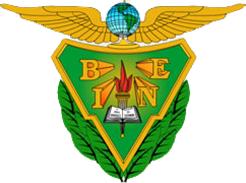 Nuestra recompensa se encuentra en el esfuerzo y no en el resultado. Un esfuerzo total es una victoria completa – Mahadma Gandh.Profesorado Cultura y Postmodernidad, el cual pretende analizar los problemas el golpe del cambio de la sociedad en las estructuras básicas de la educación. La brusquedad de docentes efectivos EL CAMBIOEl analizar el : las prácticas y procedimientos, las reglas y relaciones, los mecanismos sociológicos y psicológicos que determinan el destino de cualquier cambio y lo llevan a que prospere o fracase.El cambio debe ser significativo y productivo.Los docentes son aprendices sociales, no simplemente aprendices técnicos.El libro analiza el destino de las nuevas estrategias que buscan asegurar el cambio a través del desarrollo profesional, como los esfuerzos hechos para involucrar a los docentes en el proceso del cambio.Las innovaciones en los métodos de enseñanza y desarrollo profesional generalmente se concentran en la cooperación y colaboración como el eje del perfeccionamiento.L influencia de el mundo, cada vez más postindustrial y posmoderno, caracterizado por el cambio acelerado, la intensa compresión del tiempo y espacio, la diversidad cultural, la complejidad tecnológica, la inseguridad nacional y la incertidumbre científica.El docente debe adoptar una postura intelectual posmoderna para reconocer el carácter de la postura social posmoderna.Se describen siete dimensiones fundamentales de la condición social postmoderna y los retos que suponen para el profesorado y su trabajo: las economías flexibles, las paradojas de la globalización, el final de las certezas, el mosaico móvil, el yo ilimitado, la simulación segura y la compresión del tiempo y del espacio.El trabajo del maestro, que es enseñar, es además un empleo: una serie de tareas y de relaciones humanas estructuradas de manera determinada.El trabajo fuera del aula tienen dos consecuencias: la profesionalización (los cambios del rol del docente) e intensificación (deterioro).Los docentes adoptan métodos de instrucción paso por paso, o cumplen con los exámenes y currículo impuestos para ser eficaces.EL TIEMPO Y EL TRABAJOEl proceso de cambio funciona en el trabajo, el tiempo y la cultura. Se basa en un estudio (Hargreaves & Rouleen Wignall, 1988) de profesores de educación elemental. La escasez de tiempo es uno de los reclamos perennes de los docentes.La experiencia y la organización del tiempo también han cambiado con los años. Los maestros se sienten inclinados a sentir culpa cuando creen que están lastimando a aquellos que les importan, debido a las excesivas y conflictivas demandas, expectativas interminable y criterios inciertos de logro profesional dentro de su lugar de trabajo.Una solución es la construcción deculturas profesionales docentes entre pequeñas comunidades de maestros en cada lugar de trabajo, para que puedan trabajar juntos, apoyarse mutuamente, ofrecer retroalimentación constructiva.LA CULTURALa colaboración entre profesores y, más ampliamente, del papel que desempeñan las culturas de los docentes en el cambio EDUCATIVO.La toma de decisión en colaboración con los demás y la solución de problemas son una pieza angular de las organizaciones posmodernas.Las formas de colaboración pueden dividir o unir. La CULTURA DE COLABORACIÓN evidencia reunida con datos de profesores de secundaria muestra cómo el sistema modernista escolar de secundaria ha balcanizado a sus profesores dentro de armarios departamentales.Los profesionales y los responsables de elaborar las políticas necesitan entender los procesos de cambio en la forma de reestructuración, pero no permitir que la atención al proceso de cambio reste importancia a los fines del cambioEn el contexto de la reestructuración ydel mejoramiento educativo, la solución cooperativa expresa de manera general los siguientes principios: a) la colaboración refuerza la resolución porque representa apoyo moral, b) la colaboración reduce la incertidumbre y limita el exceso de culpabilidad.c) la colaboración reemplaza las falsas